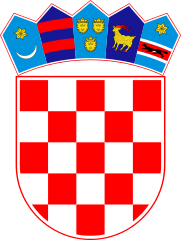 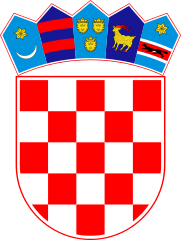 KLASA: 023-01/20-01/18URBROJ: 2178/02-01-20-1Bebrina, 25. ožujka 2020. godine	Na temelju članka 35.b Zakona o lokalnoj i područnoj (regionalnoj) samoupravi   ("Narodne Novine" broj: 33/01, 60/01, 129/05, 109/07, 125/08, 36/09, 36/09, 150/11, 144/12, 19/13, 137/15, 123/17 i 98/19) i članka 47. Statuta Općine Bebrina ("Službeni vjesnik Brodsko-posavske županije" broj 02/2018, 18/2019 i 24/2019 i „Glasnika Općine Bebrina“ broj 01/2019 i 2/202), Općinski načelnik Općine Bebrina podnosi Općinskom vijeću Općine Bebrina na sjednici dana 21. svibnja 2020. godineIZVJEŠĆE O RADU OPĆINSKOG NAČELNIKA OPĆINE BEBRINA ZA RAZDOBLJE OD 01. SRPNJA 2019. do 31. PROSINCA 2019. GODINEOd dana 1. srpnja 2019. godine do 31. prosinca 2019. godine u okviru poslovanja općine Bebrina obavljane su slijedeće aktivnosti.Sanacija nerazvrstane ceste u naselju Banovci, vrijednosti 525.158,44kn, projekt sufinanciran sredstvima Brodsko-posavske županije.Potpisan ugovor, obavljeni postupci nabava i realiziran projekt „Opremanje igraonice za provedbu odgojno – obrazovnog programa“ , sufinanciran sredstvima Zaklade „Hrvatska za djecu“, ukupne prijavljene vrijednosti projekta 106.351,30 kn.Obavljen postupak nabave i realiziran projekt „Projektna dokumentacija za izgradnju pješačko biciklističke staze u naselju Kaniža – Savska ulica“, sufinanciran sredstvima Ministarstva graditeljstva i prostornoga uređenja, ukupne prijavljene vrijednosti 200.000,00kn.Obavljeni postupci nabava i realizirana izgradnja projekta „Parkiralište javne namjene u općini Bebrina“, sufinanciranog od Ministarstva regionalnoga razvoja i fondova EU, ukupne prijavljene vrijednosti 517.944,01kn.Potpisan Ugovor za financiranje projekta „Rekonstrukcija građevine javne i društvene namjene“ (Zgrada stare Općine u Bebrini) na Mjeru M07 „Temeljne usluge i obnova sela u ruralnim područjima“, Podmjera 7.4. Ulaganja u pokretanje, poboljšanje ili proširenje lokalnih temeljnih usluga za ruralno stanovništvo, uključujući slobodno vrijeme i kulturne aktivnosti te povezanu infrastrukturu“. Ukupna vrijednost projekta 4.705.455,08 kn.Potpisan ugovor za financiranje projekta „Edukativno pješačka staza“ na k.č. br. 984 u k.o. Bebrina na Mjeru M08 Ulaganja u razvoj šumskih područja i poboljšanje održivosti šuma; podmjera 8.5. Potpora za ulaganja u poboljšanje otpornosti i okolišne vrijednosti šumskih ekosustva. Ukupna vrijednost projekta 743.085,75 kn.Potpisan ugovor za financiranje projekta „Šumska učionica i tematsko dječje igralište“ na k.č. br. 984 u k.o. Bebrina na Mjeru M08 Ulaganja u razvoj šumskih područja i poboljšanje održivosti šuma; podmjera 8.5. Potpora za ulaganja u poboljšanje otpornosti i okolišne vrijednosti šumskih ekosustva. Ukupna vrijednost projekta 741.605,00 kn.Potpisan ugovor za projekt lovne udruge „Srna“ Banovci kojem smo bili podrška prilikom izrade projektne dokumentacije, ishođenju svih potrebnih akata nadležnih tijela i prijave projekta „Poučna staza - Migalovci“ na k.č. br. 418 i 419 u k.o. Kaniža na Mjeru M08 Ulaganja u razvoj šumskih područja i poboljšanje održivosti šuma; podmjera 8.5. Potpora za ulaganja u poboljšanje otpornosti i okolišne vrijednosti šumskih ekosustava. Ukupna vrijednost projekta 741.560,00 kn.Potpisan ugovor za projekt lovne udruge „Srna“ Banovci kojem smo bili podrška prilikom izrade projektne dokumentacije, ishođenju svih potrebnih akata nadležnih tijela i prijave projekta „Odmorište - Dubočac“ na k.č. br. 30 i 77 u k.o. Dubočac na Mjeru M08 Ulaganja u razvoj šumskih područja i poboljšanje održivosti šuma; podmjera 8.5. Potpora za ulaganja u poboljšanje otpornosti i okolišne vrijednosti šumskih ekosustava. Ukupna vrijednost projekta 743.517,00 kn.Potpisan ugovor za projekt lovne udruge „Srna“ Banovci kojem smo bili podrška prilikom izrade projektne dokumentacije, ishođenju svih potrebnih akata nadležnih tijela i prijave projekta „Vidikovac - Kaniža“ na k.č. br. 269 u k.o. Kaniža na Mjeru M08 Ulaganja u razvoj šumskih područja i poboljšanje održivosti šuma; podmjera 8.5. Potpora za ulaganja u poboljšanje otpornosti i okolišne vrijednosti šumskih ekosustava. Ukupna vrijednost projekta 751.295,00 kn.Dobivena Odluka LAG-a Posavina o odabiru projekta „Rekonstrukcija dječjeg igrališta na javnoj zelenoj površini u naselju Šumeće“ na k.č. br. 783 u k.o. Šumeće kandidiranog na Mjeru TO 3.1.1. Razvoj opće društvene infrastrukture u svrhu podizanja kvalitete života stanovnika LAG-a Posavina. Ukupna vrijednost projekta 177.900,00 kn.Provedena većina nabava i izvedeni radovi na projektu „Energetska obnova zgrade Sportski objekt na nogometnom igralištu u Stupničkim Kutima, na adresi Stupnički Kuti bb, Stupnički Kuti“. Ukupna vrijednost projekta 267.317,10 kn.Provedena većina nabava i izvedeni radovi na projektu „Energetska obnova zgrade DVD Kaniža na adresi Kaniža 117, Kaniža“. Ukupna vrijednost projekta 289.884,60 kn.Proveden dio nabava za realizaciju projekta „Energetska obnova zgrade – Društveni dom Banovci, Banovci 20, Banovci“. Ukupna vrijednost projekta 890.739,29 kn.Provedena većina nabava i izvedeni radovi na projektu „Energetska obnova zgrade Sportski objekt na nogometnom igralištu u Šumeću na adresi Šumeće bb, Šumeće“. Ukupna vrijednost projekta 471.292,65 kn.Provedena većina nabava i izvedeni radovi na projektu „Energetska obnova zgrade Društveni dom Dubočac na adresi Dubočac 69, Dubočac“. Ukupna vrijednost projekta 496.444,60 kn.Izvedeni radovi na projektu rekonstrukcije tri traktorska puta u šumske ceste u k.o. Stupnički Kuti, k.o. Kaniža, k.o. Dubočac iz mjere M04 „Ulaganja u fizičku imovinu“, Podmjere 4.3. „Potpora za ulaganja u infrastrukturu vezano uz razvoj, modernizaciju i prilagodbu poljoprivrede i šumarstva“, tipa operacije 4.3.3. „Ulaganje u šumsku infrastrukturu“ iz Programa ruralnog razvoja Republike Hrvatske za razdoblje 2014. – 2020.Prijavljen projekt i dobivena Odluka o prihvatljivosti ulaganja u rekonstrukciju traktorskih puteva u šumske ceste u k.o. Bebrina, k.o. Banovci, k.o. Zbjeg i k.o. Kaniža na mjeru M04 „Ulaganja u fizičku imovinu“, Podmjere 4.3. „Potpora za ulaganja u infrastrukturu vezano uz razvoj, modernizaciju i prilagodbu poljoprivrede i šumarstva“, tipa operacije 4.3.3. „Ulaganje u šumsku infrastrukturu“ iz Programa ruralnog razvoja Republike Hrvatske za razdoblje 2014. – 2020, vrijednosti 7.412.500,00 kn.Dobivena Odluka o rezultatu administrativne kontrole zahtjeva za potporu i potpisan ugovor o sufinanciranju projekta „Modernizacija tehnologija, strojeva, alata i opreme u pridobivanju drva i šumskouzgojnim radovima“ ukupne vrijednosti 4.312.200,00 kn.Potpisan ugovor s Ministarstvom regionalnoga razvoja i fondova Europske unije, te započelo provođenje projekta „Energetska obnova zgrade Sportski objekt na nogometnom igralištu u Stupničkim Kutima, na adresi Stupnički Kuti bb, Stupnički Kuti“. Ukupna prijavljena vrijednost projekta iznosi 72.393,17 kn.Potpisan ugovor s Ministarstvom regionalnoga razvoja i fondova Europske unije, te započelo provođenje projekta „Energetska obnova zgrade DVD Kaniža na adresi Kaniža 117, Kaniža“. Ukupna prijavljena vrijednost projekta iznosi 72.835,15 kn.Potpisan ugovor s Ministarstvom regionalnoga razvoja i fondova Europske unije, te započelo provođenje projekta „Energetska obnova zgrade – Društveni dom Banovci, Banovci 20, Banovci“. Ukupna prijavljena vrijednost projekta iznosi 259.628,28 kn.Potpisan ugovor s Ministarstvom regionalnoga razvoja i fondova Europske unije, te započelo provođenje projekta „Energetska obnova zgrade Sportski objekt na nogometnom igralištu u Šumeću na adresi Šumeće bb, Šumeće“. Ukupna prijavljena vrijednost projekta iznosi 132.701,37.Potpisan ugovor s Ministarstvom regionalnoga razvoja i fondova Europske unije, te započelo provođenje projekta „Energetska obnova zgrade Društveni dom Dubočac na adresi Dubočac 69, Dubočac“. Ukupna prijavljena vrijednost projekta iznosi 132.664,35 kn.Nastavilo se sa obavljanjem izmjere i rješavanjem imovinsko pravnih poslova oko prometnica, staza i nerazvrstanih cesta na području općine Bebrina, te su pokrenute aktivnosti oko legalizacije objekata u nadležnosti Općine. Obavljene sve upravno-pravne radnje, geodetske i projektantske izmjere, izrađen elaborat i projekt koji su provedeni kod nadležnih tijela, te je u konačnici legaliziran sportski objekt na nogometnom igralištu u Banovcima na k.č. 569/1Obavljene sve upravno-pravne radnje, geodetske i projektantske izmjere, izrađen elaborat i projekt koji su provedeni kod nadležnih tijela, te je u konačnici legaliziran sportski objekt na nogometnom igralištu u Bebrini na k.č. 1210Obavljene sve upravno-pravne radnje, geodetske i projektantske izmjere, izrađen elaborat i projekt koji su provedeni kod nadležnih tijela, te je u konačnici legaliziran objekt društveni dom u Banovcima na k.č. 35/1Nastavljena je provedba projekta "Želim radim pomažem" u vrijednosti 1.694.276,44kn kojim je zaposleno 10 žena s područja općine Bebrina i omogućena pomoć u kući za oko 60 krajnjih korisnika.Kroz projekt Javnih radova u 2019. godini – RADOM ZA ZAJEDNICU I SEBE -  vrijednosti 181.136,93 kune financirano je zapošljavanje putem Hrvatskog zavoda za zapošljavanje sedam djelatnika s područja općine Bebrina na vrijeme od 6 mjeseci.Poduzimane su aktivnosti oko ishođenja dodatnih akata nadležnih tijela vezanih uz izmjenu Programa raspolaganja poljoprivrednim zemljištem u vlasništvu RH na području općine Bebrina, sukladno očitovanju Ministarstva Poljoprivrede.Planirane su projektne mogućnosti za podizanje, poslovnih, socijalnih, turističkih i zdravstvenih vrijednosti na području općine Bebrina.Sudjelovao sam na raznim sastancima vezanim uz, zaštitu okoliša, održivo gospodarenje otpadom, poljoprivredno zemljište, provedbu projekata, ruralni i regionalni razvoj, investicijske potencijale itd.Tijekom šestomjesečnog razdoblja pripremani su materijali za sjednice Općinskog vijeća, u više navrata je komunicirano sa udrugama i vjerskim zajednicama koje svoje aktivnosti provode na području općine Bebrina s ciljem potpore i sufinanciranja aktivnosti koje bi provodili prijavom i dodijeljenim sredstvima iz nacionalnih, europskih i drugih fondova.Također se svakodnevnim tekućim aktivnostima koje provodi općina Bebrina želi podići životni standard i to kvalitetnim održavanjem javnih površina i objekata u nadležnosti Općine Bebrina, dodjelama naknada rodiljama za novorođenčad, naknada studentima, sufinanciranjem dječje igraonice, dječjeg vrtića, sufinanciranjem autobusnih karti za učenike srednjih škola, sufinanciranjem rada udruga, održavanjem nulte stope nameta prireza stanovnicima općine Bebrina itd.JEDINSTVENI UPRAVNI ODJELRedovno je vođena evidencija kroz uspostavljeni digitalni sustav pisarnica koji je proveden kroz Plavi link platformu za pohranu i obradu podataka kojom se provode aktivnosti pisarnice općine Bebrina.Tijekom ovoga razdoblja također se radilo na praćenju izvršavanja ugovornih obveza za zakup i prodaju te revalorizaciju državnog zemljišta na području općine Bebrina, radilo se također i na naplati pristiglih potraživanja u suradnji s nadležnim Općinskim državnim odvjetništvom.Zaprimljeno je 18 zahtjeva i izdano 18 rješenja za isplatu naknade za novorođenčeZaprimljeno je 67 zahtjeva za korištenje poslovnih prostora u vlasništvu općine Bebrina i sklopljeno 67 Ugovora o korištenju poslovnih prostora u vlasništvu općine BebrinaPripremljeni su opći akti i ostali materijali za 6 sjednica Općinskog vijeća Započela je objava općih akata u Glasniku Općine Bebrina i objavljena su 2 broja Glasnika Općine BebrinaSukladno Pravilniku o načinu revalorizacije zakupnine odnosno naknade za korištenje poljoprivrednog zemljišta u vlasništvu Republike Hrvatske Ministarstvu poljoprivrede upućeno je 35 zahtjeva za revalorizaciju zakupnina za korištenje poljoprivrednog zemljišta u vlasništvu Republike HrvatskeZaprimljena su 32 zahtjeva za izdavanje rješenja o korištenju grobnih mjestaZaprimljena su 52 zahtjeva za izdavanje potvrda iz evidencija općine BebrinaProvedeno 20 postupaka jednostavne nabave Proveden postupak javne nabave putem Elektroničkog oglasnika za projekt „Izvedba građevinskih radova na energetskoj obnovi zgrade društvenog doma Banovci“Zaprimljena i obrađena 191 prijava štete uzrokovane prirodnom nepogodom Zaprimljeno i obrađeno 5 zahtjeva za ostvarivanje prava na socijalne uslugeZaprimljeno 13 zahtjeva za obračun komunalnog doprinosa, izdano 12 rješenja o komunalnom doprinosu i 1 jedno rješenje o oslobođenju plaćanja komunalnog doprinosaZaprimljeno 5 zahtjeva za obračun naknade za zadržavanje nezakonito izgrađenih zgrada u prostoru i izdano 5 rješenja o obračunu naknade za zadržavanje nezakonito izgrađenih zgrada u prostoruZaprimljena 3 zahtjeva za korištenje javnih površina i izdana 3 rješenja o korištenju javnih površina na području općine BebrinaOPĆINSKI NAČELNIKIvan Brzić, mag. ing. silv. univ. spec.DOSTAVITIOpćinsko vijećePismohrana.